Характеристика заданий суммативного оценивания за 3 четвертьСуммативное оценивание за 3 четверть10 классНайдите напряженность Е электрического поля в точке, лежащей посередине между точечными зарядами 7 нКл и -4 нКл. Расстояние между зарядами 20 см. Сделайте рисунок.                                 [3]Какую работу совершает поле при перемещении заряда 20 нКл из точки с потенциалом 200 В в точку с потенциалом 400 В?                                                                                                         [2]Определите потенциал конечной точки перемещения заряда 5 нКл, если при его перемещении из потенциала 1 В, совершили работу 10 Дж.                                                                                                       [2]В электрическую цепь 15 В включены резисторы с сопротивлениями 2 Ом (рис 1)                                                                                                               [3]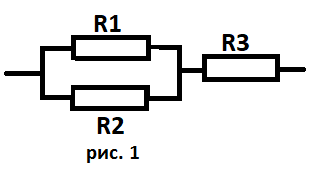 вычислите общее сопротивление участка цепивычислите силу токавычислите мощность третьего резистора.Вычислите энергию электрического поля плоского конденсатора емкостью 6 пФ, подключенного к сети напряжением 150 В.                                                                                        [2]67.5 нДж55.7 нДж0.675 мкДж45.8 нДж0.458 мкДж10.3 нДж10.3 мкДжОпределите внутреннее сопротивление источника тока с ЭДС 160 В, создающего ток 4 А в проводнике с сопротивлением 38 Ом.                                                                                               [2]Дана схема, и известны сопротивления резисторов и ЭДС источников. Найдите токи в ветвях, используя законы Кирхгофа.                                                                                                                    [4]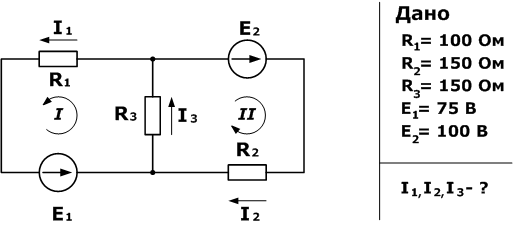  Генератор питает 3 лампы сопротивлением 30 Ом каждая, соединенных параллельно. Напряжение на зажимах генератора 120 В, его внутреннее сопротивление 0,1 Ом.                     [4]вычислите силу тока в цепивычислите ЭДС генераторавычислите полную мощность генератораначертите схему электрической цепиОбщее сопротивление двух одинаковых ламп, включённых последовательно, равно 75 Ом. Найти работу при работе в течение 1 часа, если сила тока равна 1,5 А.                                        [2]607,5 кДж404,6 Дж404600 Дж607500 Дж802,7 Дж802712 кДжОбъясните, как зависит величина сопротивления металла от температуры. Что является переносчиком зарядов в металлах?                                                                                                             [2]Изобразите график зависимости сопротивления полупроводника от температуры.                           [1].Выберите верное утверждение. У фоторезистора…                                                           [1]а)При повышении температуры сопротивление уменьшается         b) При движении скользящего контакта изменяется сопротивление         с )Сопротивление при темноте высокое, а при дневном свете низкое Вычислите какое время необходимо проводить ток в 14 А, через медный купорос, чтобы выделить 2 г меди.                                                                                                                        [2]РазделПроверяемая цельУровень мыслительных навыковКол. Заданий *№ задания *Тип задания*Время на выполнение, мин *Балл*Балл за разделЭлектростатика10.3.1.2 – применять принцип суперпозиции для определения напряженности электрического поляПрименение51РО3312Электростатика10.3.1.4 – рассчитывать потенциал и работу электрического поля точечных зарядовПрименение523РОКО332212Электростатика10.3.1.9 – применять формулу последовательного и параллельного соединения конденсаторов при решении задач Применение54РО5312Электростатика10.3.1.10 – рассчитывать энергию электрического поляПрименение55МВО2212Постоянный ток10.3.2.4 – применять закон Ома для полной цепиПрименение36КО2212Постоянный ток10.3.2.6 – применять законы Кирхгофа к разветвленным электрическим цепям Применение37РО7412Постоянный ток10.3.2.7 – применять формулы работы, мощности и электродвижущей силы источника тока при решении задачПрименение389РОКО724212Электрический ток в различных средах10.3.3.1 – описывать электрический ток в металлах и анализировать зависимость сопротивления от температурыПрименение410РО226Электрический ток в различных средах10.3.3.3 – описывать электрический ток в полупроводниках и объяснять применение полупроводниковых приборовПрименение41112РОМВО11116Электрический ток в различных средах10.3.3.5- описывать электрический ток в электролитах и применять законы электролиза при решении задачПрименение413РО226ИтогоИтого4030